WAFA WAFA.333635@2freemail.com       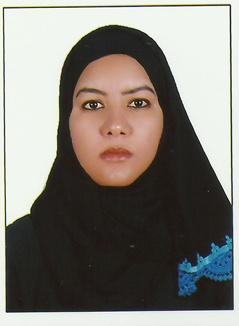 Objective :A female pharmacist with moh evaluation on Husband ’Residence Visa & presenting this Resume for gaining a job as Pharmacist to find a permanent opportunity in a reputed  pharmacy , through which I will be able to leverage my interpersonal strength while actively build my technical knowledge ,develop and maintain the highest standard of outstanding performance .Education: Experience5 years as belowBachelor’s degree in pharmacy                                          Unversity of science and technology (Sudan 2007                                                                                       ALnubi pharmacy   Umm durman – Sudan  Working as 1stPharmacist from 2012-2015 Responsibility:-Dispensing the Prescription to the patient according to the Pushing Items & explaining the best doagse form & route of adminstration as prescriped from Physician. - Regular follow up of the shortage Items making sure that the fast moving Items are avilabl  with the enough stocks .-dispensing supplements to patients give them advise and choices to select suitable brand.-make orders to cover shortage from different companies and drug store.-supervise team of pharmacists,trainee,assistants.-make sure that medicine store as suitable condition.-Regular follow up of validity of medicine.-dispensing of cosmetics and advise customers and help them to select good brand.-help customers to select paramedical.                                   Alwaha Pharmacy:     Umm durman _ SudanWorking as 2nd Pharmacist from  2010 _ 2012                                                                                                                                                                                                            Skills & Qualifications :1-moh evaluation 8--20162-Licensed as professional pharmacist in Sudan since Sep.20073-Exellent interpersonal skills.                                                                 4-Excellent knowledge and in information’s in pharmacy .4-Ability to work well as part of a team.5-Fluency in written and spoken English.6- Responsible attitude to work and hard worker.7-high commitment and time management.   Language Skills :-  Arabic( Mother Tongue )  - English(Excellent level written, spoken & reading )  Personal Data :Marital status : MarriedNationality  : SudanesePlace of birth : SudanVisa Status : Valid husband’s residence visaValid Sudanese driving liecence            References are avilable on request.